Заключениепо результатам проведения внешней проверки бюджетной отчётности Дальневосточного управления Федеральной службы по экологическому, технологическому и атомному надзору за 2014 год20 апреля 2015 года 							         № 01-13/___-01Настоящее заключение подготовлено консультантом Контрольно-счетной палаты Петропавловск-Камчатского городского округа Пятигорец Т.Ю. на основании статей 157, 264.4 Бюджетного кодекса Российской Федерации, статьи 9 Федерального закона от 07.02.2012 № 6-ФЗ и статьи 32 Решения Городской Думы Петропавловск-Камчатского городского округа от 27.12.2013 №173-нд.Представленная для внешней проверки годовая бюджетная отчётность за 2014 год составлена главным администратором доходов бюджета Петропавловск-Камчатского городского округа - органом вышестоящего уровня государственной власти - Дальневосточным управлением Федеральной службы по экологическому, технологическому и атомному надзору.Полнота бюджетной отчетности и ее соответствие требованиям нормативных правовых актов.В соответствии с пунктом 4 Инструкции о порядке составления и представления годовой, квартальной и месячной отчетности об исполнении бюджетов бюджетной системы Российской Федерации, утверждённой приказом Министерства финансов РФ от 28.12.2010 № 191н, бюджетная отчетность Ростехнадзора представлена на бумажных носителях в сброшюрованном и пронумерованном виде с оглавлением и сопроводительным письмом.В целом бюджетная отчетность подписана руководителем и главным бухгалтером, что соответствует пункту 6 Инструкции № 191н. Однако пояснительная записка (ф. 0503160) в нарушение вышеуказанного пункта Инструкции №191н руководителем не подписана.В соответствии с пунктом 9 Инструкции № 191н, бюджетная отчетность составлена нарастающим итогом с начала года в рублях с точностью до второго десятичного знака после запятой.В целом по своему составу отчетность Ростехнадзора соответствует требованиям пункта 11.1 Инструкции № 191н.Согласно пункту 8 Инструкции № 191н, формы бюджетной отчетности, которые не имеют числового значения, Ростехнадзором не составлялись. В соответствии с пунктом 152 Инструкции № 191н, перечень данных форм бюджетной отчетности подлежит отражению в текстовой части пояснительной записки к годовому отчету.При этом необходимо отметить, что отчет о принятых бюджетных обязательствах (ф. 0503128), имеющий нулевые показатели, не отражен в текстовой части пояснительной записки (ф. 0503160), что нарушает пункты 8, 152 Инструкции №191н.Бюджетная отчетность представлена Ростехнадзором только в части распределенных сумм доходов, содержащих код элемента бюджета «04». При этом бюджетная отчетность в части распределенных сумм доходов, содержащих код элемента бюджета «01», в Департамент финансов администрации городского округа не представлена, на основании письма Министерства Финансов от 05.07.2012 №02-06-07/2561. Данный факт в пояснительной записке (ф.0503160) не отражен.2. Анализ данных бюджетной отчетности.При анализе данных бухгалтерской отчетности установлено, что контрольные соотношения, разработанные Федеральным казначейством на основании требований Инструкции № 191н в части контроля взаимоувязанных показателей в рамках одной формы и различных форм, Ростехнадзором соблюдены.В ходе рассмотрения форм отчетности установлено следующее.Баланс главного распорядителя, распорядителя, получателя бюджетных средств, главного администратора, администратора источников финансирования дефицита бюджета, главного администратора, администратора доходов бюджета (ф. 0503130) не имеет числовых значений и, согласно пунктам 8, 152 Инструкции 191н, в составе бюджетной отчетности не представлен, о чем отражено в текстовой части пояснительной записки.Справка по заключению счетов бюджетного учета отчетного финансового года (ф. 0503110) отражает обороты, образовавшиеся в ходе исполнения бюджета по счетам бюджетного учета, подлежащим закрытию по завершении отчетного финансового года в разрезе бюджетной деятельности. Показатели (ф.0503110) в разделе 1 «Бюджетная деятельность» по состоянию на 01.01.2015 года в сумме сформированных оборотов в разрезе КБК до проведения заключительных операций и в сумме заключительных операций по закрытию счетов, произведенных 31.12.2014 года, соответствуют сумме отраженной в отчете (ф. 0503121).Отчет о финансовых результатах деятельности (ф. 0503121).Согласно требованиям пунктов 92 - 99 Инструкции № 191н, Отчет о финансовых результатах деятельности (ф. 0503121) сформирован путем суммирования одноименных показателей по одинаковым строкам и графам. Согласно данным, отраженным в форме 0503121, в 2014 году начисление доходов бюджета городского округа составило 154,0 тыс. рублей. Отчет об исполнении бюджета главного распорядителя, распорядителя, получателя бюджетных средств, главного администратора, администратора источников финансирования дефицита бюджета, главного администратора, администратора доходов бюджета (ф. 0503127) составлен на основании данных в рамках осуществляемой бюджетной деятельности. В отчёте об исполнении бюджета (ф. 0503127) показаны следующие результаты по наименованию показателя «Доходы бюджета всего»:- утверждённые бюджетные назначения – 177,0 тыс. рублей;- исполнено через финансовые органы – 154,0 тыс. рублей;- неисполненные назначения – 23,0 тыс. рублей.Как показал анализ, данные Отчета об исполнении бюджета (ф.0503127) соответствуют представленным сведениям об исполнении бюджета (ф.0503164).Анализ бюджетных показателей начисленных и поступивших доходов в бюджет городского округа.Согласно годовому отчету объем утвержденных бюджетных назначений по доходам на 2014 год составил 177,0 тыс. рублей.При этом поступило доходов на сумму 154,0 тыс. рублей, что на 23,0 тыс. рублей меньше запланированного объема, что соответствует данным Департамента финансов администрации городского округа, об исполнении бюджета городского округа за 2014 год в разрезе главных администраторов доходов бюджета и кодов бюджетной классификации (по коду элемента бюджета «04»). Следует отметить, что согласно вышеуказанному письму Департамента финансов администрации городского округа по коду элемента бюджета «01» Ростехнадзору утверждено бюджетных назначений на сумму 5106,0 тыс. рублей, поступило доходов на сумму 5144,0 тыс. рублей.В ходе анализа исполнения доходов, а также причин выявленных отклонений от запланированных показателей по представленной бюджетной отчетности установлено, что в 2014 году плановый показатель исполнен на 87,0% в связи с уменьшением количества внеплановых проверок. Данное исполнение подтверждается и соответствующими показателями, указанными в форме 0503164 «Сведения об исполнении бюджета». Анализ начисленных и полученных доходов в динамике представлен в таблице ниже:                                                                                                                                                              (тыс. рублей)В 2014 году в сравнении с 2013 годом наблюдается снижение сумм начисленных и поступивших доходов бюджета городского округа на 588,3 тыс. рублей или на 79,3%. Сведения по дебиторской и кредиторской задолженности (ф. 0503169) имеют нулевые показатели, в соответствии с пунктом 8, 152 Инструкции № 191н, форма 0503169 отражена в текстовой части пояснительной записки к годовому отчету.Заключение:Бюджетная отчетность Ростехнадзора за 2014 год в целом составлена в соответствии с требованиями Инструкции 191н. Вместе с тем, Ростехнадзору необходимо акцентировать внимание на правильность оформления и полноту пояснительной записки (ф.0503160) в части отражения в ней форм, имеющих нулевые показатели.Фактов отклонения фактического исполнения доходов городского бюджета от уточнённого прогноза поступлений не установлено.Факты недостоверности отчетных данных, искажений бюджетной отчетности отсутствуют.АудиторКонтрольно-счётной палатыПетропавловск-Камчатского городского округа			                                                            В.А. Кочеткова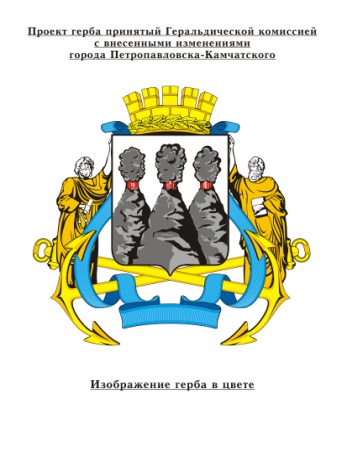 КОНТРОЛЬНО-СЧЁТНАЯ ПАЛАТАПетропавловск-Камчатского городского округаСоветская ул., д.22, Петропавловск-Камчатский, 683000 тел. (4152) 23-52-51Наименование показателяКод по КОСГУСумма начислений (в тыс. рублей)Сумма начислений (в тыс. рублей)Сумма поступлений (в тыс. рублей)Сумма поступлений (в тыс. рублей)отклонения начисленийотклонения начисленийотклонения поступленийотклонения поступленийНаименование показателяКод по КОСГУза 2013 годза 2014 годза 2013 годза 2014 год2014-20132014-20132014-20132014-2013Наименование показателяКод по КОСГУза 2013 годза 2014 годза 2013 годза 2014 годв тыс. руб. в % (раз)в тыс. руб. в % (раз)12345678910Прочие поступления денежных взысканий (штрафов) и иных сумм в возмещение ущерба, зачисляемые в бюджеты городских округов140742,3154742,3154-588,3-79,3-588,3-79,3Итого742,3154742,3154-588,3-79,3-588,3-79,3